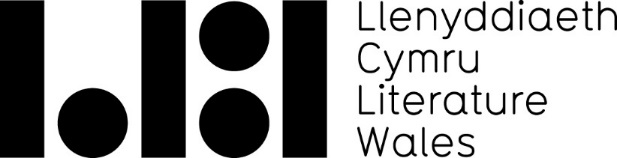 Ffurflen Gais Awduron ar y MaesEich ManylionEnw’r sefydliad*:(*Noder os gwelwch yn dda y gwneir y taliad i’r sefydliad hwn; ni allwn wneud taliad i unigolyn, corff ar wahân, neu sefydliad arall heblaw‘r ymgeisydd.)Yw’r sefydliad yn elusen sy’n delio â phynciau heblaw’r celfyddydau, neu yn blaid wleidyddol? 
Ydy / Nac ydyOs nodwch ydy uchod, manylwch os gwelwch yn dda: Ydy’r sefydliad/digwyddiad yr ydych yn gwneud cais ar ei gyfer yn derbyn unrhyw nawdd gan Gyngor y Celfyddydau? Ydy / Nac ydyOs nodwch ydy uchod, manylwch os gwelwch yn dda: 
Manylion y TrefnyddEnw’r Trefnydd:Ebost:Ffôn:Cyfeiriad:Gwefan:Manylion y DigwyddiadTeitl y digwyddiad:Math o ddigwyddiad: Digwyddiad Byw / Darlith / Gweithdy / Arddangosfa / Gŵyl Genre y digwyddiad: Barddoniaeth / Ffuglen / Ffeithiol / Adrodd Stori / Perfformio Barddoniaeth 

Arall, nodwch os gwelwch yn dda:Dyddiad y Digwyddiad:Amser y Digwyddiad*:
(*Os rydych yn gwneud cais am fwy nag un digwyddiad neu gyfres o weithdai, nodwch bob un o'r dyddiadau ac amseroedd isod, os gwelwch yn dda.)

Pwy yw’r gynulleidfa darged?  Plant a Phobl Ifanc / OedolionPris Tocyn/nau: £00.00Manylion am yr Awdur
Enw’r Awdur:Ebost:Ffôn:Gwefan:Awduron Ychwanegol:Manylion Cyllid/AriannolCyfanswm ffioedd i’r awdur/on. Rhestrwch ffioedd ar gyfer mwy nac un awdur ar wahân os gwelwch yn dda (*peidiwch â chynnwys treuliau na unrhyw gostau eraill): £00.00Incwm a ddisgwylir trwy werthu tocynnau, nawdd neu ffynonellau eraill (os yn berthnasol):
£00.00Cyfanswm cost y digwyddiad: £00.00Y swm rydych yn gwneud cais amdano gan Llenyddiaeth Cymru: £00.00Gwybodaeth YchwanegolOs gwelwch yn dda, nodwch unrhyw wybodaeth ychwanegol a fyddai, yn eich barn chi, yn cryfhau eich cais:Manylion y lleoliad* 
(*Addas i geisiadau am arian Adran 2 yn unig)Os yw’r prosiect yn digwydd y tu hwn i faes yr Eisteddfod neu mewn mwy nac un lleoliad, nodwch fanylion y prif leoliad yma a rhowch y manylion ychwanegol yn y blwch isod os gwelwch yn dda.Enw’r lleoliad:Cyfeiriad 1:Cyfeiriad 2:Dinas/Tref:Cod Post:Gwefan:Lleoliad(au) ychwanegol:Telerau ac amodauDylid cwblhau’r ffurflenni cais yn llawn a’u cyflwyno mewn da bryd, ond rhaid iddynt gyrraedd Llenyddiaeth Cymru erbyn 24 Mehefin. Ni allwn ystyried ceisiadau sy’n ein cyrraedd yn hwyr.Mae Llenyddiaeth Cymru’n ceisio asesu a phrosesu ceisiadau o fewn 9 niwrnod gwaith i’r dyddiad cau. Os na fyddwch wedi clywed oddi wrthym o fewn 10 diwrnod ar ôl y dyddiad cau, cysylltwch â ni os gwelwch yn dda. Gall methu a gwneud hynny arwain at siom - cyfrifoldeb yr ymgeisydd yw sicrhau bod y cais yn ein cyrraedd mewn pryd. Gall Llenyddiaeth Cymru dderbyn ffurflenni cais cyflawn yn unig. Os bydd gwybodaeth hollbwysig ar goll, efallai y byddwn yn dychwelyd eich ffurflen ac efallai y caiff y cais ei wrthod o ganlyniad i’r oedi.Gwneir cynigion nawdd Llenyddiaeth Cymru ichi ar y sail eich bod yn derbyn y telerau ac amodau hyn. Trwy dderbyn unrhyw gynigion nawdd gan Llenyddiaeth Cymru, rydych yn cytuno i'r telerau ac amodau hyn ac yn rhwymedig iddynt.Ceir copi o’r Telerau a’r Amodau llawn ar wefan Llenyddiaeth Cymru. 